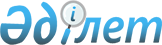 Алматы қаласы Әкімшілігінің 2002 жылғы 29 қаңтардағы N 1/80 (Алматы қаласының Әділет басқармасында 2002 жылы 8 ақпанда N 431 тіркелген) "Халыққа мемлекеттік атаулы әлеуметтік көмек көрсету бойынша учаскелік комиссиялар жөніндегі Ережені бекіту туралы" қаулысына өзгерістер енгізу туралы
					
			Күшін жойған
			
			
		
					Алматы қаласы Әкімшілігінің 2004 жылғы 19 мамырдағы N 3/424 қаулысы. Алматы қалалық Әділет Департаментінде 2004 жылғы 27 мамырда N 602 тіркелді




      Күші жойылды - Алматы қаласы Әкімдігінің 2005 жылғы 29 желтоқсандағы N 5/870 


 қаулысымен 


.





___________________________________________

      Қазақстан Республикасының 2001 жылы 23 қаңтардағы N 148-ІІ "Қазақстан Республикасындағы жергілікті мемлекеттік басқару туралы" 
 Заңының 
 37-ші бабы мен 2001 жылы 17 шілдедегі N 246-ІІ "Мемлекеттік атаулы әлеуметтік көмек туралы" 
 Заңына 
 сәйкес Алматы қаласының Әкімшілігі 

ҚАУЛЫ ЕТЕДІ:




      1.

 

Алматы қаласы Әкімшілігінің

 

2002 жылғы 29 қаңтардағы N 1/80 "Халыққа мемлекеттік атаулы әлеуметтік көмек көрсету бойынша учаскелік комиссиялар жөніндегі Ережені бекіту туралы" 
 қаулысымен 
 (Алматы қаласының Әділет басқармасында 2002 жылы 8 ақпанда N 431 тіркелген, 2002 жылы 23 ақпанда N 15 "Вечерний Алматы" N 21 "Алматы ақшамы" газеттерінде жарыққа шыққан) бекітілген, халыққа мемлекеттік атаулы әлеуметтік көмек  көрсету бойынша учаскелік комиссиялар құрамына (2002 жылы 11 қыркүйекте N 71 "Вечерний Алматы" және 2002 жылы 7 қыркүйекте N 100 "Алматы ақшамы" газеттерінде жарыққа шыққан 2002 жылы 19 шілдедегі N 3/470 қаулысы (2002 жылы 01 тамыздағы тіркеу N 462), 2002 жылы 11 желтоқсанда N 97 "Вечерний Алматы" және 2002 жылы 12 желтоқсанда N 140 "Алматы ақшамы" газеттерінде жарыққа шыққан 2002 жылы 13 қарашадағы N 5/724 қаулысы (2002 жылы 28 қарашадағы тіркеу N 489), 2003 жылы 12 шілдеде N 107-109 "Вечерний Алматы" және 2003 жылы 26 маусымда N 71 "Алматы ақшамы" газеттерінде жарыққа шыққан 2003 жылы 26 мамырдағы N 2/319 қаулысы (2003 жылы 18 маусымдағы тіркеу N 534), 2003 жылы 15 қазанда N 161 "Вечерний Алматы" және 2003 жылы 14 қазанда N 115 "Алматы ақшамы" газеттерінде жарыққа шыққан 2003 жылы 17 қыркүйектегі N 4/535 қаулысы (2003 жылы 26 қыркүйектегі тіркеу N 552) келесі өзгерістер енгізілсін:



      1) Әуезов аудандық учаскелік комиссиясының құрамына енгізілсін:



      Саттарова Гүлнар Рахымқызы - Әуезов аудандық білім беру бөлімінің бас маманы;



      осы құрамнан шығарылсын:



      Н.Ж. Шаймаков;



      2) Бостандық аудандық учаскелік комиссиясының құрамына енгізілсін:



      Райхан Айдарқызы Мырзалиева - аудандық "Ұстаз" кәсіподақ комитетінің төрағасы,



      Шәріпхан Исажанұлы Матаев - аудандық ішкі істер  басқармасының орынбасары,



      Қалиулла Халықұлы Халықов - Мәслихат депутаты, соттық үкімет және қылмыс процессі кафедрасының меңгерушісі, заң ғылымдарының докторы, Әл-Фараби атындағы Қазақтың ұлттық университетінің профессоры;



      осы құрамнан шығарылсын:



      Тажиев Е.Б., Маткенов Т.С., Исина Б.А.;



      3) Медеу аудандық учаскелік комиссиясының құрамына енгізілсін:



      Айгүл Оразқызы Қалықова - Медеу аудандық еңбек, жұмыспен қамту және халықты әлеуметтік қорғау орталығы бастығының орынбасары;



      осы құрамнан шығарылсын:



      Сүлейменов Б.К.,Таикпанов Р.Т.



      2. Алматы қаласы әкімшілігінің 2004 жылы 7 сәуірдегі N 2/298 "Халыққа мемлекеттік атаулы әлеуметтік көмек көрсету бойынша учаскелік комиссиялар жөніндегі Ережені бекіту туралы" қаулысының күші жойылды деп танылсын.



      3. Осы қаулының орындалуын бақылау Алматы қаласы әкімінің орынбасары А.Қ.Бижановқа жүктелсін.

      

Алматы қаласының Әкімі




      




      Әкімшілік хатшысы





Алматы қаласы әкімшілігінің



2002 жылғы 29 қаңтардағы N 1/80



"Халыққа мемлекеттік атаулы



әлеуметтік көмек көрсету бойынша



учаскелік комиссиялар жөніндегі Ережені



бекіту туралы" қаулысына өзгерістер енгізу



туралы

" 

2004 жылы 19 мамырдағы



қаулысына келісім парағы

      

Енгізеді

:



      



      Алматы қаласының еңбек,



      жұмыспен қамту және



      халықты әлеуметтік қорғау



      Департаментінің бастығы          А.Нұрланов

 



      

Келісілді

:



      



      Алматы қаласы әкімінің



      орынбасары                       А.Бижанов

 



      

Заң бөлімі

                      Р.Исабаева

 



      

Жіберілсін

:



      



      Еңбек, жұмыспен қамту және халықты әлеуметтік қорғау Департаментіне, Әуезов, Бостандық, Медеу аудандарының әкімдеріне

      

Хаттама бөлімінің меңгерушісі

  М.Құлсейітова

					© 2012. Қазақстан Республикасы Әділет министрлігінің «Қазақстан Республикасының Заңнама және құқықтық ақпарат институты» ШЖҚ РМК
				